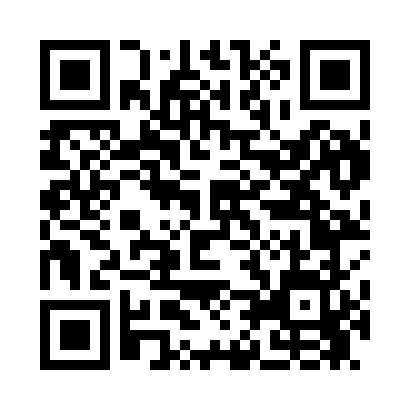 Prayer times for Avalanche, Wisconsin, USAMon 1 Jul 2024 - Wed 31 Jul 2024High Latitude Method: Angle Based RulePrayer Calculation Method: Islamic Society of North AmericaAsar Calculation Method: ShafiPrayer times provided by https://www.salahtimes.comDateDayFajrSunriseDhuhrAsrMaghribIsha1Mon3:375:261:075:138:4810:372Tue3:385:271:075:138:4810:373Wed3:395:271:085:138:4810:364Thu3:405:281:085:138:4710:355Fri3:415:281:085:138:4710:356Sat3:425:291:085:138:4710:347Sun3:435:301:085:138:4610:338Mon3:445:311:085:138:4610:329Tue3:455:311:085:138:4510:3210Wed3:465:321:095:138:4510:3111Thu3:475:331:095:138:4410:3012Fri3:485:341:095:138:4410:2913Sat3:505:341:095:138:4310:2814Sun3:515:351:095:138:4210:2715Mon3:525:361:095:138:4210:2516Tue3:545:371:095:138:4110:2417Wed3:555:381:095:138:4010:2318Thu3:565:391:095:128:4010:2219Fri3:585:401:105:128:3910:2020Sat3:595:411:105:128:3810:1921Sun4:015:421:105:128:3710:1822Mon4:025:431:105:128:3610:1623Tue4:045:441:105:118:3510:1524Wed4:055:451:105:118:3410:1325Thu4:075:461:105:118:3310:1226Fri4:085:471:105:108:3210:1027Sat4:105:481:105:108:3110:0928Sun4:115:491:105:108:3010:0729Mon4:135:501:105:098:2910:0530Tue4:145:511:105:098:2810:0431Wed4:165:521:095:088:2610:02